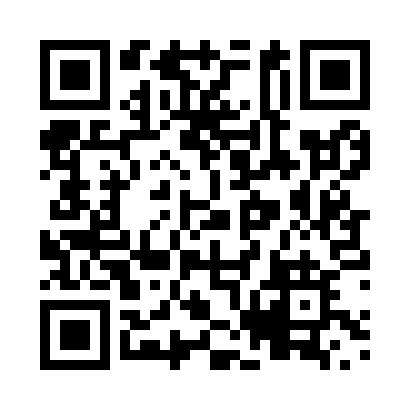 Prayer times for Tilston, Manitoba, CanadaWed 1 May 2024 - Fri 31 May 2024High Latitude Method: Angle Based RulePrayer Calculation Method: Islamic Society of North AmericaAsar Calculation Method: HanafiPrayer times provided by https://www.salahtimes.comDateDayFajrSunriseDhuhrAsrMaghribIsha1Wed4:346:221:426:479:0310:522Thu4:326:201:426:489:0510:543Fri4:296:191:426:499:0610:564Sat4:276:171:426:509:0810:595Sun4:246:151:426:519:0911:016Mon4:226:141:426:529:1111:037Tue4:196:121:426:539:1211:068Wed4:176:111:426:549:1311:089Thu4:146:091:426:559:1511:1010Fri4:126:081:426:559:1611:1311Sat4:096:061:426:569:1811:1512Sun4:076:051:426:579:1911:1713Mon4:056:031:426:589:2111:2014Tue4:026:021:426:599:2211:2215Wed4:006:011:427:009:2311:2516Thu3:585:591:427:009:2511:2717Fri3:555:581:427:019:2611:2918Sat3:535:571:427:029:2711:3219Sun3:515:561:427:039:2911:3420Mon3:485:541:427:039:3011:3621Tue3:485:531:427:049:3111:3722Wed3:475:521:427:059:3211:3723Thu3:475:511:427:069:3411:3824Fri3:465:501:427:069:3511:3925Sat3:465:491:427:079:3611:3926Sun3:455:481:427:089:3711:4027Mon3:455:471:437:089:3811:4128Tue3:455:461:437:099:3911:4129Wed3:445:461:437:109:4011:4230Thu3:445:451:437:109:4111:4231Fri3:445:441:437:119:4211:43